【和歌山市：サ高住、有料・軽費・養護老人ホーム、生活支援ハウス】抗原検査の実施報告のお願い抗原検査キットによる検査の実施状況について、検査対象期間中、「１実施期間※」ごとにパソコンもしくはスマートフォン等より下記に記載のＱＲコード・アドレスにアクセスして報告してください。※毎週「月曜日～日曜日」を「１実施期間」とします。検査対象期間：抗原検査キット配布後から令和５年２月２８日（火）まで検査実施報告対象：抗原検査キット配布対象の施設単位で報告をお願いします。（※法人単位で取りまとめの必要はありません。）報告締切日：毎週火曜日までに前週の１実施期間（月曜～日曜）分を報告（ただし、最終週分のみ令和５年３月３日（金）までに報告してください。）※検査実績がない期間は、実績報告は不要です。報告締切までに報告がなければ、検査実績がなかったものとして取扱います。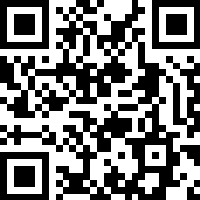 【問い合わせ先】和歌山市　高齢者・地域福祉課　電話：073-435-1319　